Keeping Children Safe in SchoolPolicy and Guidance for Durham Schools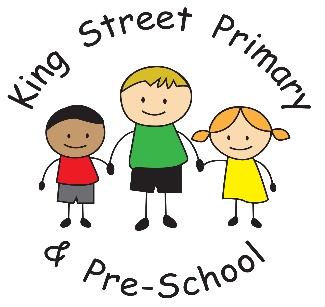 INDEXPrinciples of the Policy1. 	Overview: Safeguarding Definition of ‘safeguarding’ Safeguarding within this school Safeguarding throughout school lifeCaring ethosCurriculumUniversal services and specialist support staffVisitorsThe extended dayWorking with parents and carers Safeguarding and Child protection training for all staff/adults working in school2. 	Child Protection within overall safeguarding and Early Help arrangements for all children/young people in school Every Child Matters Life at home Signs and behaviours of concern Early Help; Single Assessment Procedure and Practice Guidance Child in Need: more complex cases Level 3 Amber Child Protection and significant harm Prepare for the unexpectedThe Durham Staircase3. 	Child Protection Policy(1) 	Establishing a safe environment in which children can learn and develop.(2) 	Ensuring we practice safe recruitment in checking the suitability of staff and volunteers to work with children.(3) 	Training and supporting staff to equip them to appropriately recognise, respond to and support children who are vulnerable and may be in need of safeguarding.(4) 	Raising awareness of other safeguarding issues, boosting resilience and equipping children with the skills needed to keep them safe.(5) 	Developing and implementing procedures for identifying and reporting cases, or suspected cases, of abuse. Names of designated safeguarding leads in school
Recording concerns Listening to children and receiving disclosures Recording and response of the designated lead professional When to discuss concerns with the First Contact Service  Discussions with First Contact will be followed up in writing Attendance at Strategy meetings if assessed as child protection concern        (7)	Supporting pupils who have been abused in accordance with their agreed child                 protection plan: multi-agency work4. 	Multi-Agency Work in Child Protection Initial Child Protection Conference: school responsibilitiesAttendancePreparation of a reportChronology of significant eventsSharing of the report Membership of a Core Group Review Child Protection Conference5.	Information-sharing Parents/carers School staff Children moving to another school and the transfer of records County guidance and protocols6.	Allegations against teachers and other staff including the role of governors7.	Safe Touch	Physical contact other than to control or restrain8.	Physical control and restrictive physical intervention: use of reasonable force
9.	The Prevent Duty10.	Child Sexual Exploitation11.	Female Genital Mutilation12.    Online SafetyAppendices1	Roles, Responsibilities and entitlements2	Definitions of abuse; signs and symptoms3	Behaviour guidelines for staff and volunteers4	School Brochure/website information (you need to add this!)	5	Referral form for First Contact6	Summary of multi-agency meetings7	A Guide for Professionals on the Sharing of Information8	The eight golden rules for information sharing9	The Brook Traffic Light Tool10	Flow chart and summary advice for schools on sexting incidents11     Responding to & Managing Sexting IncidentsChildren maximise their potential in an environment which is safe, secure and supportive of all their needs, including any needs they have for protection from abuse.Our school is committed to promoting the welfare of all children by working in partnership with parents and carers, the Local Authority (LA) and multi-agency partners in early help and child protection, in accordance with locally agreed  procedures and practices.Our policy applies to members of the school community in its widest sense. Thus this includes children and young people, their parents/carers, school staff, governors, visitors, specialist staff, and the local and wider community where they interface with the school.  Within its framework, the policy outlines entitlements and responsibilities in securing the protection of children who attend the school (Appendix 1).Our policy is underpinned and shaped by legislation and guidance contained in a variety of documents including: -The Children Act 1989; Children Act 2004The Education Act 2002; Education and Inspections Act 2006Working Together to Safeguard Children  rocedures (www.durham-lscb.org.uk)What to do if you’re worried a child is being abused – DfES 2015Keeping Children Safe in Education. Statutory guidance for schools and colleges. September Use of reasonable force. Advice for head teachers, staff and governing bodies. DfES. July 2013County Durham Practice Framework: Single Assessment Procedures and Practice Guidance August 2016Confidential Reporting Code, (Durham Schools Extranet; Documents Library/HR)A Guide for Professionals on the Sharing of InformationCounty Durham Safeguarding Adults Inter-Agency Partnership and Durham Local Safeguarding Children Board Operating Procedures for children and young people who either go missing from home or go missing from Care. Durham Constabulary and Durham County Council May 2012Prevent Duty Guidance: for England and Wales HM Government 2015The Prevent Duty Departmental advice for schools and childcare providersDepartment for Education June 2015To emphasise the caring ethos of our school, the staff and governors are committed to the following principles:-The welfare and well-being of each child is of paramount importance.Our policy works on the premise that abuse takes place in all communities and that school staff are particularly well-placed to identify and refer concerns and also to act to prevent children and young people from being abused.We respect and value each child as an individual.We are a listening school, and encourage an environment where children feel free to talk, knowing that they will be listened to.The protection of children from abuse is a whole-school issue, and the responsibility therefore of the entire school community.Our policy should be accessible in terms of understanding and availability.  Regular training will ensure all adults in school are aware of indicators of concern or abuse and  designated safeguarding leads that such information should be promptly passed on to.Our policy will be developed and kept up to date with information from our relevant partners in early help and child protection as well as national documentation issued by HM Government and The Department for Education.We will use the school curriculum to resource our children to protect themselves from abuse, both as victims and as potential perpetrators.The school runs in an open, transparent way.1. Overview: Safeguarding 	Definition of ‘safeguarding’‘Keeping children safe in education’, DfES, , defines safeguarding and promoting the welfare of children as: ‘Protecting children from maltreatment; preventing impairment of children’s health or development; ensuring that children grow up in circumstances consistent with the provision of safe and effective care; and taking action to enable all children to have the best outcomes’ (4)
'Children' includes everyone under the age of 18’. 	Safeguarding within this schoolEveryone who comes into contact with children and their families has a role to play in safeguarding children. School staff are particularly important as they are in a position to identify concerns early and provide help for children, to prevent concerns from escalating. Schools and their staff form part of the wider safeguarding system for childrenworking with social care, the police and health services both to promote the welfare of children and protect them from harm. Safeguarding children permeates all aspects of our work as a school, with a preventative role to inform and boost the resilience of all students by enhancing protective factors in their lives. Accordingly this policy links with many other related policies in school: 	on www.durham-lscb.org.uk.  The online document is always current.	County Durham Practice Framework: Single Assessment Procedure & Practice Guidance. August 2016	Managing Allegations against Staff (Durham online)	Keeping Children Safe in Education. September 	Safeguarding throughout school lifeCaring ethosWe aim to create and maintain a caring ethos where all children and adults feel safe, secure and valued. If children feel happy and enjoy school this will encourage good attendance and then create conditions in which they can do their best in every area of school life.  Our school operates as a listening school where children are able to approach adults with concerns. These will be taken seriously and relevant  procedures followed without delay if there is a risk/likelihood of, or actual significant harm.  CurriculumChildren have access to an appropriate curriculum, differentiated to meet their needs. This enables them to learn to develop the necessary skills to build self-esteem, respect others, defend those in need, and resolve conflict without resorting to violence. Children learn skills to question and challenge to enable them to make informed choices now and later in life. A protective factor for children is personal resilience including strong social and emotional skills.  All work with children which boosts confidence and self-esteem is valuable to protect them from peer pressure and outside influences detrimental to their physical and mental well-being.Children are encouraged to express and discuss their ideas, thoughts and feelings through a variety of activities and have access to a range of cultural opportunities which promote respect and empathy for others. As part of our new Prevent duty under s.26 of the Counter-Terrorism and Security Act 2015, we are aware of the importance of building pupils’ resilience to radicalisation by promoting fundamental British values and enabling them to challenge extremist views. Schools can build pupils’ resilience to radicalisation by providing a safe environment for debating controversial issues and helping children and young people understand how they can influence and participate in decision-making. (See Section 9)Universal services and specialist support staffhe extended dayThese all provide further opportunities for students to develop positive and caring relationships with adults, who themselves will be trained to be aware of signs and behaviours that could suggest concerns. Supportive relationships outside the home, such as those with adults in school and other children, are additional protective factors that boost children’s resilience. Staff will always work with children in a professional way and are reminded to respond to disclosures sensitively and appropriately. All adults in school know the names of the designated safeguarding lead (The Designated Teacher for CP) and should be made aware of their responsibility to pass on any issues of concern without delay and make a written record.Working with parents and carersOur school believes in effective communication with parents and carers. We welcome parent/carer views and concerns about the welfare of their children and use this feedback to regularly review our practices.  Parental views are obtained in the following ways:We keep parents informed about important and topical issues, including child protection elements of safeguarding, in the following ways:We aim to have good working relationships with parents and carers and to work in partnership with them through transparency and honesty. However, we do not forget that their child’s needs and welfare are our paramount concern, thus obtaining consent to take matters further is not always appropriate. This obligation is set out in our school prospectus/brochure (see Appendix 4). 	Safeguarding and Child Protection training for all staff/adults working in schoolOur school complies with the advice laid down in ‘Working Together to Safeguard Children’  and ‘Keeping children safe in education’ September  to undertake regular training.This is covered in more detail in Section 3 2. 	Child Protection within safeguarding arrangements for all children/young people in schoolThere are a series of layers of care and intervention ranging from safeguarding for all/universal services (single-agency activities) through to multi-agency work under the Children Acts 1989 and 2004:Safeguarding arrangements in school: entitlements under Every Child MattersEarly Help (Level 2 Yellow Durham Stairway) within universal services) Child Protection (Level 4 Red ‘Safeguarding’ Durham Stairway) The Single Assessment Procedures & Practice Guidance, August 2016, show these diagrammatically on the ‘Durham Staircase and continuum of Need’.The five steps span a continuous process of assessment from Early Support and Intervention (Levels 1-3) to statutory arrangements (Levels 4 and 5).Every Child MattersThe Children Act 2004 sets out in statute the five outcomes that are seen as key to children and young people’s wellbeing:be healthystay safeenjoy and achievemake a positive contributionachieve economic wellbeingEducation settings have a significant role in promoting these five outcomes as part of their every-day safeguarding work with pupils.The Children, Young People and Families Plan, produced by the County Durham and Families Partnership includes the following objectives that link directly to our safeguarding work in schools:Objective 1: Children and Young People realise and maximise their potential:Outcome 1: Children are supported to achieve and develop during their early yearsOutcome 2: Children and young people are supported to achieve and attain during school years to prepare them for adulthoodOutcome 3: Young people are supported to progress and achieve in education, employment and training to achieve their potentialOutcome 4: Children with additional needs are supported to achieve and attainObjective 2: Children and young people make healthy choices and have the best start in lifeOutcome 5: Negative risk-taking behaviour is reducedOutcome 6: Children and young people are more resilientOutcome 7: A range of positive activities are available for children and young peopleObjective 3: A think family approach is embedded in our support for familiesOutcome 8: Early intervention and prevention services improve outcomes for families Outcome 9: Children are safeguarded and protected from harmOutcome 10: Children who cannot live with their families achieve permanence and stabilityLife at HomeThe Framework for Assessment triangle, reproduced below, summarises every aspect of a child’s life under three headings:Child’s developmental needs (How I grow and develop)Parenting capacity (What I need from people that look after me)Family and environmental factors (My wider world)This structure is mirrored in the Referral form for First Contact Service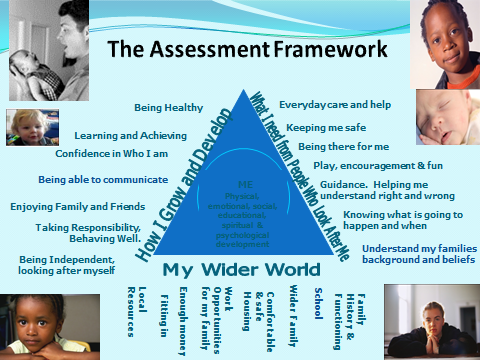 Aspects from all three domains combine in home life and staff and adults in school should be mindful of these connections as they work with children and their parents/carers in school.This school believes that it is essential to work with parents and carers in the best interests of their children. However, good relationships with parents and carers should not detract from our primary concern which is the welfare of children in this school.Staff are made aware in training of the ‘toxic ’ issues in home life that could have an impact on the way children are parented (Munroe, 2010). The Government research into Serious Case Reviews reveals that the presence of one or more of the following issues could have a detrimental impact on parenting of children in that household:Domestic abuse (violence)Substance misuse (alcohol and or drugs)Adult mental healthLearning Disabilities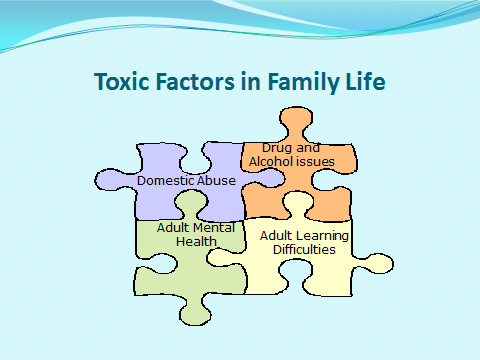 Neglect is the largest category for children being on the Child Protection list (nationally and in Durham). Durham LSCB have produced new Neglect Practice Guidance (Revised 2017) linked to the Tackling Neglect Multi-Agency Strategy 2017. Both documents are on their website. 	Signs and behaviours of concern‘All  of abuse and neglect so that they are able to identify cases of children who may be in need of help or protection’. Keeping children safe in education, September 201, Part 1 ()‘All staff members should receive appropriate safeguarding and child protection training which is regularly updated. In addition all staff members should receive safeguarding and child protection updates (for example, via e-mail, e-bulletins and staff meetings), as required, but at least annually to provide them with relevant skills and knowledge to safeguard children effectively’. Keeping children safe in education, September 201, Part 1(1). Our school understands that it is best practice to discuss concerns with parents/carers before contacting First Contact Service (providing this does not present a delay), or unless by doing so the child would be put at further risk of harm. First Contact Service: 03000 267979.Anyone can make a referral. When referrals are not made by the designated safeguarding lead, the designated safeguarding lead should be informed, as soon as possible, that a referral has been made’. 	Single Assessment Procedure & Practice Guidance‘All school and college staff should be prepared to identify children who may benefit from early help’ Keeping children safe in education, This relate to work with other universal agencies on Level 2 and Level 3 of the Durham Staircase and Continuum of Need.This school works with the consent of parents and carers to jointly undertake assessments where an unmet need has been identified. However, we are aware from the new document, ‘A Guide for Professionals on the Sharing of Information’ (Durham, 2014) that it may be necessary to meet with other services and agencies even if this consent for a ‘Team around the Family’ meeting is not forthcoming. These professionals meetings are important to share concerns, suggest ways forward along with further work to encourage participation by parents/carers in early help processes.One Point colleagues and  are also a useful source of advice in these circumstances.Team around the Family (TAF) is an early means of intervention to provide appropriate advice and support for the parents/carers and young person by working with appropriate local agencies through Team around the Family arrangements. See www.durham-lscb.org.uk Durham Multi-Agency Safeguarding Hub (MASH)Where concerns are identified as Level 3 or 4 on the Durham Staircase, our school will cooperate promptly and fully with relevant information to inform further assessments undertaken by the MASH team.  	Child in NeedSection 17 of the 1989 Children ActWorking Together This school recognises the importance of this early support and intervention work in more complex cases undertaken with the consent of parents and carers at Step 3 (Amber) of the Durham Staircase and Continuum of Need. We work with parents/carers, the child and other relevant agencies. We recognise the importance of attendance at Team around the Family meetings and  	Child Protection and significant harm       Step 4 (red) ‘Safeguarding concerns’ on the Durham StaircaseSection 47 of the 1989 Children ActWorking Together 201Significant harm is where some children are in need because they are suffering, or likely to suffer, significant harm. This is the threshold that justifies compulsory intervention in family life in the best interests of children. 	Prepare for the unexpectedStaff are aware from their training that some children might display worrying signs/symptoms or disclose information suggesting abuse, when they have never previously given rise to concern. Staff must contact the designated safeguarding lead for child protection without delay so concerns can be discussed with First Contact Service as soon as possible. In all cases it should be borne in mind that other siblings might be at risk in the household as well as the one presenting concerns in school. 	The Durham StaircaseThis is a diagrammatic representation of the continuum of assessment and intervention in Durham from universal services through to child protection arrangements.3. Child Protection Policy This policy applies to all staff, governors and volunteers working in school.  There are six main elements to the policy:Establishing a safe environment in which children can learn and developEnsuring we practice safe recruitment in checking the suitability of staff and volunteers to work with childrenTraining and supporting staff to equip them to appropriately recognise, respond to and support children who are vulnerable and may be in need of safeguardingRaising awareness of child protection issues and equipping children with  skills needed to keep them safeDeveloping and implementing procedures for identifying and reporting cases, or suspected cases, of abuseSupporting pupils who have been abused in accordance with their  agreed child protection plan(1) 	Establishing a safe environment in which children can learn and developThis links to the school’s overall safeguarding arrangements and duty of care to all students. The following policies are relevant:(2) 	Ensuring we practice safe recruitment in checking the suitability of staff and volunteers to work with childrenThe following staff and governors have received Safe Recruitment training:Our school will comply with the requirements outlined ‘Key Safeguarding Employment Standards’ and in the LSCB Child Protection procedures as well as national documentation in ‘Keeping children safe in education’  September , Part 3. Our school will refer to its responsibilities regarding safeguarding and child protection in all job descriptions, and/or to its profile in the school, in the general information distributed with application forms. Annex B in Keeping Children Safe in Education September has specific details of the role of the designated safeguarding lead.Our school will undertake appropriate pre-employment checks on all staff working in school, including criminal record checks (DBS checks), barred list checks and prohibition checks together with references and interview information, as detailed in Part 3: Safer Recruitment in Keeping children safe in education, September . In a school or college a supervised volunteer who regularly teachers or looks after children is not in regulated activityVolunteers will not be left unsupervised with groups of children, nor will they be in areas where they cannot be fully seen by the supervising teacher.In accepting the offer of help from volunteers, especially those unknown, staff are aware that schools in general are attractive places for ‘unsafe’ volunteers. Schools may be places where those with unhealthy interests in children seek to find employment (paid or otherwise). Staff should be vigilant about all inappropriate behaviour with children that gives cause for concern. The Head Teacher and governors must be aware of the Durham County Council Confidential Reporting Code arrangements.Supply staff - ensure that appropriate DBS checks are carried out before employing supply staff, especially those not available via the Durham Supply Partnership.Our Governing Body will be aware of their responsibilities in connection with staff appointments and similarly aware of their liabilities especially if they fail to follow LA guidance.Volunteers and helpers will not be given tasks beyond their capabilities and therefore where they might feel under pressure.Volunteers and helpers should feel able to discuss difficulties with the teacher, who will respond with advice and additional guidance and supervision.Volunteers and helpers will not have the opportunity to feel that they are in charge and thus in a position of power, which may then be abused.Volunteers, helpers and staff new to the school are given a leaflet that covers behaviour guidelines for staff and volunteers.Relevant staff will be required by the Head Teacher to complete the ‘Disqualification by Association’ declaration form. This is included in the pre-employment checks for those posts covered by the provision as part of recruitment. (Durham Schools Extranet, Document Library/HR).(3) 	Training and supporting staff to equip them to appropriately recognise, respond to and support children who are vulnerable and may be in need of safeguarding‘All staff members should be aware of systems within their school or college which support safeguarding and these should be explained to them as part of staff induction’.This should include:The child protection policyThe behaviour policy (sometimes called a code of conduct); andThe role of the designated safeguarding lead’,  KCSIE September  Part 1 (1)Copies of policies and a copy of Part 1 of Keeping children safe in education, September, should be provided to staff at induction. In addition staff (including temporary, supply staff, contracted staff and volunteers) should receive an induction covering signs and symptoms to be aware of, response to disclosures and the need for prompt communication to the designated safeguarding leads and accurate recording. This will include how to record information about concerns on CPOMS if this system is used in school.All staff will be made aware of the practical government guidance document ‘Guidance on Safer Working practice for Adults who Work with Children and Young People’, Safer Recruitment Consortium. October 2015.All adults working in school receive regular whole-school safeguarding and child protection training on a three-yearly cycle. The majority of staff receive training in twilight sessions or INSET days. Training is delivered either ‘in house’, for Good and Outstanding schools, or by officers from Education Durham for other categories of schools and Special Schools. In either case the same resources and themes are covered. This course, ‘Introduction to safeguarding and child protection’ is regularly updated to reflect new priorities and concerns within the County and . Currently a case study focusses on the impact of Neglect. Durham Education offers schools a ‘Train the Trainer’ course to prepare them with the necessary resources for this training to be undertaken in schools.Staff who miss these sessions or join the school within the three-year cycle receive training either through e-learning, attendance at a neighbouring school or through an in-house briefing by the designated safeguarding lead in school. Education Durham are also providing some centrally based ‘catch-up’ sessions for these colleagues. Names of adults at these sessions are recorded in the Safeguarding File along with the Single Central Record.Date of last whole school introductory course training:In addition, the following staff are responsible for coordinating child protection and safeguarding work within the broader school curriculum and extended curriculum:Member of the team supporting the safeguarding lead specialise in promoting certain themes within school‘The designated safeguarding lead and any deputies should undergo training to provide them with the knowledge and skills required to carry out the role. The training should be updated every two years’. Keeping children safe in education, September 201, Part 2 ().Courses are delivered by Education Durham, Durham County Council, and details are displayed on the Durham Schools Extranet as well as in the CPD directory. In addition to school-specific single agency training courses, staff are encouraged to multi-agency courses a. These include a Level 2 Safeguarding processes course as well as specialist themes on Level 3 courses. The Nominated Governor with responsibility for Child Protection is (4) 	Raising awareness of other safeguarding issues, boosting resilience and equipping children with the skills needed to keep them safeWe raise other related issues with children and their parents/carers in the following ways:Children Awareness of IT, e-safety issues including cyber-bullying, sexting and hazing. We are mindful that children are safe from terrorist and extremist material when accessing the internet in schools. All schools in the County have the new Smoothwall filtering and monitoring system in place for this and other potentially risky content. It is wise for a Designated Safeguarding Lead to review these records regularly to see whether it links up with other safeguarding concerns about particular individuals. Online safety is continually emphasised in line with Annex C of Keeping children safe in education, September 201.Names (and photographs) of staff and adults in school that children can speak to if they have concerns (school, family or community issues).Parents/CarersOur school brochure, web site and other means of communication with parents will re-enforce the message that our school is committed to the welfare and protection of all children in its care. School staff and governors take this duty of care very seriously.Appendix 4 is a copy of the statement relating to safeguarding and child protection from our school brochureNewsletters, letters to parents about specific issues, our school web site and Parents Evenings are used to disseminate and re-enforce key safeguarding and child protection informationParents are told that it is essential that school records are kept up to date.  Parents are asked to keep school informed of any changes.  School will accordingly update records held to reflect: address and telephone contactswhich adults have parental responsibilitycourt orders which may be in forcechildren on the Child Protection listthe child’s name at birth and any subsequent names (taking care over unusual spellings)any other changes to home circumstances(5) 	Developing and implementing procedures for identifying and reporting cases, or suspected cases, of abuseNames of designated safeguarding leads in schoolAll staff, including part-time, peripatetic and adults working with children in school should be informed who these colleagues are. Crucially, this also applies to work-placement students, trainee teachers and supply staff who might be the fresh new face that a child might disclose something important to.Recording concerns‘All staff should know what to do if a child tells them he/she is being abused or neglected. Staff should know how to manage the requirement to maintain an appropriate level of confidentiality whilst at the same time liaising with relevant professionals such as the designated safeguarding lead….’‘Staff should never promise a child that they will not tell anyone about an allegation- as this may ultimately not be in the best interests of the child’.Keeping children safe in education, September 201, Part 1 (1).Staff should write the exact words used by the child. Any original notes/jottings/reminders made by the adult must be  as first-hand information that could be important if a case went to court.Listening to Children and Receiving DisclosuresWe embrace our role as a listening school where children can discuss concerns with any member of staff or adult who works with them. Staff (teaching and support) will make time and be available should children approach them with a situation they are worried about.Concerns must be taken seriously and at face-value. It is easy to make speedy judgements based on previous knowledge of the child or young person.‘Staff members working with children are advised to maintain an attitude of ‘it could happen here’ where safeguarding is concerned. When concerned about the welfare of a child, staff members should always act in the best interests of the child.’ Keeping children safe in education, September 201, Part 1 ().Staff receiving a disclosure are unable to promise ‘keeping a secret’ or confidentiality. They will need to explain that depending on what the child says they might need to share the information with someone who deals with these concerns in schoolIf the child does not wish to continue and say anything further the adult should pass on the concern to the designated safeguarding lead that might wish to keep an eye on that student and may well be aware of other issues of concern.When the member of staff next comes across the child concerned, it would be appropriate to ask how they are and remind them that they are able to come and talk when they wish.Staff should never speak to another sibling in the family to make enquiries: to investigate concerns is not the role of the school and parents/carers would be rightly aggrieved.If there is concern about another member of staff or adult working in school, the matter must be passed straight to the Head Teacher. The member of staff concerned must not be spoken to. Recording and Response of the designated lead professionalAll information received should be stored in the child’s ‘concern’ file. Some schools keep these in electronic form with appropriate levels of access to information. Records are kept securely in locked storage and away from the child’s individual school records. (The child’s individual file will be marked to show the existence of the additional ‘concern’ file). It is essential that all designated safeguarding leads can access these documents in an emergency Good practice is to have a simple central ‘chronology of significant events’ for all children in school. This assists should the MASH make contact about issues beyond school and also inform any other concerns in school.Chronologies are made use of in all multi-agency work from Early Help arrangements and Team around the Family right through to Child Protection conferences and meetings.  The chronology along with a report is essential preparation for Initial Child Protection conferences. Care must be taken not to alter the fixed widths of columns on this template.Discussing concerns with the First Contact Service 03000 26 79 79 www.lscb-durham.org.uk detailed information about the management of individual cases. In addition staff should refer to the County Durham Practice Framework: Single Assessment Procedure and Practice Guidance, September 2015.  There is a new Referral Form for notifying First Contact of concerns. In cases where there is not an immediate Level 4 (Red) ‘Safeguarding’ concern, DSLs should e-mail or fax the information through. First Contact will triage the concerns raised and pass on to colleagues in the appropriate One Point Hub or the MASH Team for further enquiries to take place.If a concern is taken up as a referral under section 47: Child Protection, actual or likelihood of significant harm, parents or carers should be informed of this unless to do so would place the child at further risk of harmIf the child requires immediate medical attention staff will accompany the child to the nearest Accident and Emergency Department. First Contact will be informed immediately if the injuries are linked to a child protection matter, so an appropriate paediatrician sees the child. The Director of Children and Young People’s Services will be informed and parents will be notified of the action taken.If the situation is an emergency and staff are unable to speak to First Contact they should phone the Police on 0845 60 60 365 and ask to speak to a colleague in the Vulnerability Unit concerning a child.Discussions with First Contact will be followed up in writingDiscussions of concern and requests for support will be followed up in writing, using the new referral form.The information will be sent via secure e-mail to First Contact, by fax (taking extreme care to ensure the number is correct) or by tamper-proof envelope or by e-mail to a GCSX account. A copy is kept on the child’s concern file.If a member of staff feels that the designated safeguarding lead and/or Head Teacher are not taking concerns seriously enough, then it is appropriate for them to tell that person that they are going to consult with First Contact themselves.‘Any staff member who has a concern about a child’s welfare should follow the referral processes set out in paragraphs 2-. Keeping children safe in education, , Part 1 ().Attendance at Strategy meetings if assessed to be child protection concernStrategy meetings are one of four multi-agency meetings as part of Child Protection processes.  procedures has detailed guidance about these meetings www.lscb-durham.org.uk There is a table to summarise multi-agency meetings, timescales and responsibilities of attendees in Appendix 7.School staff may be invited by a to a strategy meeting. These multi-agency meetings are called to decide whether the threshold for an s47 enquiry should commence to look into the concerns that have been raised. These meetings may be called at short notice and we recognise that appropriate staff from this school should attend wherever possible. If the school is the referring agency they should be invited to attend these meetings. School is able to offer a venue if there is a suitable room where confidentiality can be assured.Staff should make available any handwritten notes, dated and signed, as well as other records from the concern file including the single agency chronology of concerns. Any further written evidence from the child: stories, drawings etc. should be brought to the meeting.In school, staff should monitor the child discreetly for any further concerns or signs that are worrying and give support and reassurance to the child.All information should be treated with discretion and confidentiality and shared in accordance with ‘A Guide for Professionals on the Sharing of Information’. Durham LSCB, 2014. If concerns are not substantiated following the section 47 enquiries our school will work with other agencies to determine what further support the family and child require.  The school will continue to monitor and support the child. ()	Supporting pupils who have been abused in accordance with their agreed child protection plan: multi-agency work. See Section 4 below:4. Multi-Agency Work in Child ProtectionInitial Child Protection Conference: school responsibilitiesSee  procedures for more details, www.durham-lscb.org.ukFollowing the final strategy meeting (some complex cases like forced marriage, fabricated and induced illness and organisational abuse may require several strategy meetings) a decision might be made to hold an Initial Child Protection Conference. This work continues within Family First teams within the County. A conference will be called if there is thought to be an on-going risk or likelihood of significant harm to the child(ren). The date will be within 15 working days after the last strategy meeting.School responsibilitiesAttendanceIt is understood that appropriate school staff should make every effort to attend (unless the date coincides with school holidays). In this case it might be possible for other colleagues with a working knowledge of the child and family to attend. School will determine the most appropriate colleague: Class Teacher, Head Teacher, designated lead professional for This colleague should be fully briefed about preparation for and conduct of Initial (and Review) Child Protection conferences and they should be in a position to commit the school to continue the work and resources involved in monitoring the child’s welfare and any other tasks allocated as part of the Child Protection Plan.If no one is able to attend, the conference clerk and the Independent Reviewing Officer should be contacted without delay.Likewise these colleagues should be informed if the invitation to attend the conference arrives too late to enable other responsibilities (writing report, sharing with parents) to be undertaken as laid down in the LSCB procedures.Preparation of a reportSchools may wish to amplify and develop information provided on the new Referral form as the basis of their report. Less experienced colleagues should be supported with the preparation of this document.The report will contain objective information and provide evidence to support the views contained within it. It will refer to all aspects of the child’s life in school, noting specific changes or areas/situations where the child’s attitudes and concentration differ from the norm. It will provide details of how the school has worked and might continue to work with the child and their family.Chronology of significant eventsA single-agency chronology should also be produced for this meeting using the template available on the LSCB website www.durham-lscb.org.uk  The detailed ‘in house’ school chronology should be streamlined to include key relevant incidents noted by school.Sharing of the reportThis may cause tensions between school and the child’s parents and carers but this is in line with procedures. It is the responsibility of all professionals attending the conference. The report should be shared with parents/carers of the child at least two working days before the conference. Part of the report may also be shared with the young person, where age-appropriate. This will give the family a chance to question or clarify any issues raised within the report prior to the conference.  If there are areas of the report which are confidential then the designated lead professional should contact the Independent Reviewing Officer who chairs the conference.Membership of a Core Group(See This school recognises that membership of a core group is a responsibility that necessitates time and commitment to attend regular meetings and complete the work detailed in the Child Protection Plan. The merged multi-agency chronology will be regularly updated as part of this on-going work.Review Child Protection Conference(SeeThe school will complete the relevant report for the first review conference, after 10 weeks and for any subsequent reviews at intervals of 5 months. The report will detail work undertaken by the school with parents/carers and the child to complete the tasks assigned in the Child Protection Plan. This report should be shared 7 days before the conference takes place.  This report will detail the progress made towards the tasks outlines on the Child Protection Plan.5. Information-sharing(1) 	Parents/CarersStaff and Head Teacher must not automatically contact parents if there is a disclosure by the child or there are other concerns that the child may be at risk of significant harm. Rather schools should discuss concerns with the First Contact Service.  Information should not be shared with parents if there was a likelihood that by doing so it might place the child at further risk of harm.Parents must be aware that once matters have been referred to the First Contact Service the school can only explain the procedure and is not able to give ‘progress reports’ on the case.(2) 	School staffThere is a delicate balance to be struck between alerting members of staff to the concern about the child and the need to protect the child from too many people knowing. Information should only be divulged on a ‘need to know’ basis.  Other members of staff need to know sufficient to prepare them to act with sensitivity to a distressed pupil. They do not need to know details.(3) 	Children transferring to another schoolWhen a child on the Child Protection List moves to another school the designated lead professional will inform the new school immediately and arrange the handover of confidential information separately from other records.If a child for whom there are other existing serious concerns transfers to another school, the new receiving school will be informed immediately and written records will follow. If the school is within the County or close by, information could be handed over personally from one safeguarding lead to another. A form should be prepared for both schools to sign to confirm receipt of the records. Schools that both use CPOMS can transfer this information electronically.Any child transferring to another school (or at the end of a key stage) who has a concern file, this should be passed on promptly to the new school. If schools fail to do this the new school should phone the previous school and clarify that there are no issues that school should be aware of.(4) 	County Guidance and protocols(See LSCB website for further details, ‘Information sharing’)Eight Golden Rules for Information-sharing and flowchartCounty Durham Protocol for Working Together in the Delivery of Services to Adults and ChildrenA Guide for Professionals on the Sharing of InformationCounty Durham Safeguarding Adults Inter-Agency Partnership and Durham LSCB (2014). Staff at our school are aware of the need to share information appropriately.  The documents above emphasise the key point that if there is a suspicion that a child could be at risk of significant harm, they should refer the matter to the First Contact Service without delay.  Concerns must always be followed up in writing.Our school takes care to ensure that information about a child is only given to the appropriate external people or agencies.  Staff will take names and ring back via a main switchboard if unsure. All staff within school will be aware of the confidential nature of personal information about a child and the need for maintaining confidentiality. They will seek advice about parental responsibility issues if unsure.6. 	Allegations against teachers and other staff  See Part 4 of Keeping children safe in education September 201. There is an extensive section in the LSCB Multi-Agency online Child Protection Procedures (under Core Procedures).Allegations of abuse by staff in schools must be investigated in accordance with the LSCB procedures, and when dealing with any allegation against staff, it is vital to keep the welfare of the child as the central concern.  However, as in all child protection issues, a balance needs to be struck between supporting and protecting the child and keeping the effects of possibly false allegations to a minimum.  Thus, urgent consideration should be given to the substance of the allegations.On receiving an allegation, the Head Teacher will proceed in line with recognised procedures - consulting immediately with LA officers (LADO, Local Authority Designated Officer, Sharon Lewis) and/or informing the First Contact Service. If the LADO is unavailable there should be no delay in discussing with First Contact. The Head Teacher must not start to investigate.Allegations regarding the Head Teacher should be passed to the Chair of Governors. Should this lead to delay, the person receiving details of the allegation should follow the advice above and report the matter immediately to the LADO and First Contact Service. At this stage the Head Teacher should not be informed of the allegation (the same process as for any member of staff or adult in school). The Chair of Governors should be informed as soon as possible and asked to contact the LADO.Investigations will be carried out by the appropriate agencies.In dealing with any allegation the Head Teacher and governors need to balance:The seriousness of the allegation.The risk of harm to pupils.Possible contamination of evidence.The welfare of the person concerned.Suspension of the member of staff will be considered:if there are any grounds for doubt as to the suitability of the employee to continue to work	where suspension may assist in the completion of an investigation.Suspension will be carried out in line with LA guidelines.  Head Teachers may find it useful to contact the LA Human Resources Department for guidance.During the investigation support will be offered to both the pupil making the allegation and the member of staff concerned.A disciplinary investigation will be carried out only after Police and Intervention and Assessment Teams propose to take no further action.Detailed records will be kept by all parties involved.Where recommendations are made to school regarding the outcome of a Child Protection investigation the school will advise Children and Young People’s Services regarding their response to the recommendation.  For example, if a person is suspended and returns to school, the date of that return should be communicated.The following definitions are now used when determining the outcome of allegation investigations:Substantiated: there is sufficient evidence to prove the allegation;Malicious: there is sufficient evidence to disprove the allegation and there has been a deliberate act to deceive;False: there is sufficient evidence to disprove the allegation;Unsubstantiated: there is insufficient evidence to either prove or disprove the allegation. The term, therefore, does not imply guilt or innocence.7. 	Safe TouchPhysical contact other than to control or restrainOur school has a policy/guidelines on the use of touch, including an Intimate Care policy and this includes such points as:assisting in the washing of young children who have wet/soiled themselvesintimate care risk assessments for certain children with medical needs or disabilities.using physical contact to demonstrate exercises or techniques, for example, in PE, sports coaching or other practical subjects.administering First Aidsupporting younger children and children with special needs who may need physical prompts or helpgiving appropriate comfort to a child who is distressedrecognising that physical contact is a sensitive issue for some cultural groupsacknowledging that physical contact becomes increasingly open to question as children reach and go through adolescenceensuring a consistent approach where staff and pupils are of different gendersacknowledging that innocent and well-intentioned physical contact can sometimes be misconstruedhaving a prescribed handling policy for children requiring complex or repeated physical handling, with specific training for staff who deal with them.8. 	Physical control and restrictive physical intervention: Use of reasonable forceOur school has a policy on the use of restrictive physical interventions covering the appropriate use of reasonable force.Our school policy relates to the following pieces of legislation:Education Act 1996Education and Inspections Act 2006Violent Crime Reduction Act 2006Apprenticeships, Skills, Children and Learners Act 2009Guidance: The use of force to control or restrain pupils (2013)Our school Policy on the Use of Restrictive Physical Interventions gives guidance on:when staff may use physical control and restraintwho is allowed to use physical control and restraintwhat forms physical control and restraint may take in particular circumstanceswhat forms of physical control and restraint are not acceptablerecording of incidents where physical handling has been usedThe Policy also makes it clear that corporal punishment is NOT allowed.9. 	The Prevent dutyThe Counter Terrorism and Security Act 2015 places a due on certain bodies, including schools, to have ‘due regard to the need to prevent people from being drawn into terrorism’. The DfES has produced non-statutory advice for schools, ‘The Prevent duty’ June 2015. This duty applies to all schools from 1st July 2015. This work is part of schools’ broader safeguarding responsibilities and protecting children from other harms (drugs, gangs, neglect, and sexual exploitation). During the process of radicalisation it is possible to intervene to prevent vulnerable people being radicalised.  Keeping children safe in education (July 2015) summarises four areas in which schools might be involved: risk assessment, working in partnership, staff training and IT policies. Thus schools should have:staff being able to identify children who may be vulnerable to radicalisation. Information or concerns should be passed to the Designated Safeguarding Lead in the same way as other information that might be a safeguarding concern. The DSLs will see if there are already concerns about the young person and might need to consult with First Contact Service about these concerns. Sergeants Jane Freeman and Steve Holden at Durham Constabulary are the specialist officers in this area of work. policies and procedures in line with those of DCC, Durham Constabulary and the LSCB.training needs more widely should be made in the light of a school’s assessment of risk. However, it is a minimum requirement that the designated safeguarding lead undertakes Prevent awareness training. They can provide advice and support to other staff and may need to contact the relevant officers at Durham Constabulary or Community Safety.throughout the life of the school as well as in specific lessons to build pupils’ resilience to radicalisation by promoting fundamental British values and enabling them to challenge extremist views.  robust IT policies and mindful of new guidance within Keeping children safe in education, September 2016, Annex C ‘Online safety’.Prevent Duty Guidance in England and Wales (2015), paragraph 64, notes ‘Schools should be safe spaces in which children and young people can understand and discuss sensitive topics, including terrorism and the extremist ideas that are part of terrorist ideology, and learn how to challenge these ideas. The Prevent duty is not intended to limit discussion of these issues. Schools should, however, be mindful of their existing duties to forbid political indoctrination and secure a balanced presentation of political issues’ Through discussion with the specialist colleagues at Durham Constabulary it may be appropriate to make a referral to the Channel programme. This programme focuses on support at an early stage, tailor-made to the individual young person. Engagement with the programme is entirely voluntary. A school representative may be asked to be a member if a student from the school is to be discussed at the Channel panel.The Prevent TeamSgt Jane Freeman and Sgt Steve Holden 0191 375 2234HQ special branch@durham.pnn.police.uk DCC Community Safety 03000 265436/435Community.safety@durham.gov.uk (The LSCB website ‘Professionals; Prevent-Counter Terrorism; has examples of policies produced by the Safe Durham Partnership)10. 	Child Sexual ExploitationSchools must be aware of young people who could be at risk of sexual exploitation.  Keeping children safe in education, September 2016, provides a definition (that may be updated)‘Child sexual exploitation is a form of sexual abuse where children are sexually exploited for money, power or status. It can involve violent, humiliating and degrading sexual assaults. In some cases, young people are persuaded or forced into exchanging sexual activity for money, drugs, gifts, affection or status. Consent cannot be given, even where a child may believe they are voluntarily engaging in sexual activity with the person who is exploiting them. Child sexual exploitation does not always involve physical contact and can happen online. A significant number of children who are victims of sexual exploitation go missing from home, care and education at some point’Annex A, page The definition makes it clear that this is where there is an imbalance of power in a relationship when the young person receives something as a result of engaging in sexual activities. There are varying degrees of coercion, intimidation or enticement that might also link to bullying, peer pressure and e-safety issues. National Serious Case Reviews highlight that sometimes these young people are perceived as ‘bad’ not ‘sad’. Where there is a deterioration in behaviour, work, and changes to friendship patterns along with missing from home or absenting school the underlying factors need to be examined. If there is a concern that a young person may be at risk of sexual exploitation the designated lead should discuss with First Contact Service where there are specialist colleagues trained to assist in these cases.Durham LSCB has section of their website devoted to resources, guidance, and a risk assessment matrix that assists schools. A new website has been launched by a multi-agency ERASE team, as a source of help and information for children, parents and the wider community, wwsw.eraseabuse.org.In Primary Schools ‘Child line’ offers a talk on ‘The Underwear Rule’ PANTS:For concerns relating to  behaviour by children and young people, the Brook Traffic Light Tool (brook.org.uk) is a useful resource. Concerns (green, amber and red) are listed within four age categories 1-5; 5-9; 9-13 and 13-17 years. This information can be used to supplement other information from the 0-19 levels of need document as part of a wider referral to First Contact. 11. 	Female Genital MutilationThis comprises all procedures involving partial or total removal of the external female genitalia or other injury to the female genital organs. This is illegal in the UK (The FGM Act 2003), abusive and has varied long-lasting consequences for the young girl. If adults working with girls suspect that one might be at risk it is essential that they pass the information on to the designated safeguarding lead who will phone First Contact for advice. There is a FGM Helpline also on 0800 028 3550. There is also a useful website: fgmhelp@nspcc.org.uk The Home Office has produced some free, informative, on-line training that designated leads might wish to access:Virtual college e-learning: Recognising and Preventing FGM.If a teacher discovers that an act of FGM has been undertaken on a girl under the age of 18, they have a duty to report this to the police. 12. Online SafetyThis policy links to the wealth of other policies that schools may download and customise from the following sources:Durham Schools ExtranetPupilsSafeguardingOnline SafetyTwo items are referenced in the Appendices on Sexting:Annex G from Sexting in schools and colleges: Responding to incidents and safeguarding young peopleAdvice for schools: Responding to and managing Sexting Incidents (UK Safer Internet Centre) There is a Professionals Online Safety Helpline 0844 381 4772On the LSCB website in the Multi-agency online Procedures Manual, part 2, Safeguarding Practice Guidance there is further information under ‘E-safety: Children Exposed to Abuse through the Digital Media’ Please remember:(i)	The child should be allowed to make the disclosure at his/her own pace and in his/her own way.(ii)	The member of staff should avoid interrupting except to clarify what the child is saying but(iii)	Should not probe for any information that the child does not volunteer.	Police Switchboard: 0345 6060365Ask for the nearest  local Vulnerability Unit to schoolFirst Contact Service5, Parson’s Court, Newton Aycliffe, DL5 6ZETelephone: 03000 26 79 79Fax: 0191 383 5752Further advice about legal issues is available from Corporate Legal ServicesLocal Authority Designated Officer (LADO)Sharon Lewis 03000 268835First Contact Service03000 26 79 79